TENDER ADVERTISEMENT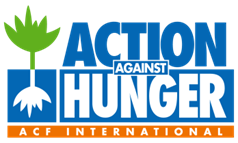 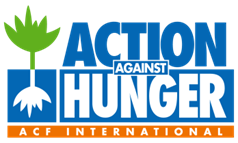 REF: NG AB 01524 Framework Agreement for Supply of NFI Action Against Hunger (AAH) is a registered charity, founded in 1979. The international network of AAH operates in 47 countries. In Nigeria we work in Jigawa, Yobe and Borno states. Our teams in the field combat hunger on four fronts: nutrition, food security, water and sanitation.Action Against Hunger – Nigeria intends to award a Framework Agreement for the supply of items in the following category:Non-Food Items (NFI) to be delivered in Yobe and Borno States. (Ref: NG AB 1524)The purpose of the signature of Frame work agreements is to provide flexibility in our procurement to be able to adapt and react to a fluctuating humanitarian situation. In order for ACF to ensure quick response to emerging needs interested suppliers should justify existence of stocks in the region and ability to react to multiple size orders at very short notice.Bidding documents can be obtained by interested parties from:ACTION AGAINST HUNGER – SUPPLY CHAIN MANAGEREMAIL tender.ng@acf-international.orgOR At the below address:HOUSE No. 3, 6th AVENUE, OPPOSITE GALADIMA GATE, GWARINPA ABUJA, NIGERIAPlease send your request between 9 am-4 pm (Abuja time). The Deadline to request bidding documents is 25th February 2016ACF does not bind itself to award the tender to the lowest tender or any bid and reserves the right to accept the whole or part of the tender, ACF may award the tender to more than one bidder.ACF International Mission - Nigeria